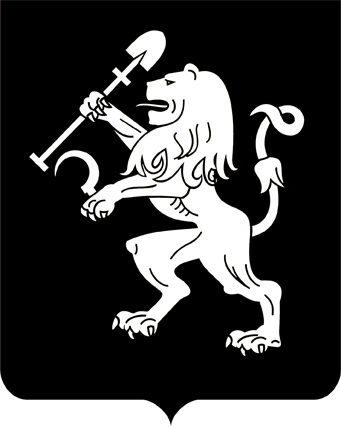 АДМИНИСТРАЦИЯ ГОРОДА КРАСНОЯРСКАРАСПОРЯЖЕНИЕО внесении изменений в распоряжение администрациигорода от 24.12.2020 № 152-архВ связи с зарегистрированным правом собственности Казармщиковой О.А. на гаражный бокс, в соответствии с пунктом 4 статьи 222 Гражданского кодекса Российской Федерации, статьей 55.32 Градостроительного кодекса Российской Федерации, руководствуясь статьями 45, 58, 59 Устава города Красноярска, распоряжением Главы горо-               да от 22.12.2006 № 270-р, распоряжением администрации города                         от 22.02.2024 № 43-рв:1. Внести в распоряжение администрации города от 24.12.2020              № 152-арх «О сносе самовольных построек» следующие изменения:1) в пункте 1 распоряжения слова «3 (трех)» заменить слова-               ми «2 (двух)»;2) приложение к распоряжению изложить в редакции согласно приложению к настоящему распоряжению.2. В течение семи дней с даты принятия настоящего распо-ряжения:департаменту информационной политики администрации города опубликовать сообщение в газете «Городские новости» о внесении                изменений в распоряжение;департаменту градостроительства администрации города разместить на официальном сайте администрации города в информационно-телекоммуникационной сети Интернет сообщения о внесении изменений в распоряжение.3. Настоящее распоряжение опубликовать в газете «Городские      новости» и разместить на официальном сайте администрации города.Исполняющий обязанностизаместителя Главы города –руководителя департамента градостроительства					                        С.А. Шикунов15.04.2024№ 57-арх